Летнее предложение в жилом комплексе «Савёловский Сити»: скидка 7% на студии18.05.2017 г. Компания MR Group сообщает о старте специального предложения в жилом комплексе «Савёловский Сити», который расположен в 7 минутах от м. «Дмитровская». Только до 17 июня 2017 года покупатели могут приобрести студии в корпусе Coltrane площадью от 30 кв. м со скидкой в размере 7%.Сейчас корпус Coltrane находится в высокой стадии готовности: здесь ведутся отделочные работы в местах общественного пользования, смонтированы 2 лифта, демонтирован башенный кран. Ввод корпуса в эксплуатацию запланирован на 3 квартал 2017 года.Многофункциональный комплекс «Савеловский Сити» – это принципиально новый продукт на московском рынке недвижимости. Расположенный в непосредственной близости к центру Москвы, в районе м. «Дмитровская», он является ключевым проектом, формирующим актуальный облик Бутырского района и всего северо-востока города. Комплекс состоит из двух 20-этажных зданий бизнес-центра и четырех жилых корпусов, три из которых – башни высотой 47 этажей с потрясающими видами на Москву - будут объединены стилобатом, где разместится торговый центр с продуктовым супермаркетом и магазинами. Здесь предлагаются квартиры и апартаменты площадью от 27 до 94 кв. м и стоимостью от 4,8 млн рублей.  Официальные риэлторы проекта – «Метриум Групп», Est-a-Tet и VSN Realty.Динамика и энергия столицы подчеркнуты в окружении и в архитектуре проекта: высотные доминанты в стиле нью-йоркских небоскребов станут визитной карточкой не только района, но и всего округа. Расположенное рядом культовое в столице место – дизайн-завод «Флакон», с его креативными выставками, событиями музыкальной жизни Москвы, коворкингами, мастер-классами и образовательными программами, маркетами – создаёт интеллектуальную атмосферу и задаёт необходимый столичный ритм жизни.Воплощенные в архитектурной концепции свобода и лёгкость, энергия и страсть перекликаются с джазовыми темами музыкальных гениев — великих Бенни Гудмана, Майлза Дэвиса, Би Би Кинга, Дюка Эллингтона, Джона Колтрейна, Луи Армстронга. Именно поэтому в их честь названы башни деловой и жилой частей комплекса.О компании MR GroupКомпания MR Group успешно работает на российском рынке с 2003 года и является одним из лидеров в девелопменте жилой и коммерческой недвижимости в России. Компания MR Group – четырежды Девелопер года (по версии премий Urban Awards, CRE Awards, Move Awards и "Рекорды рынка недвижимости"). Портфель компании – это 35 объектов общей площадью 5 миллионов кв. м в Москве, Московской области и Сочи. В настоящее время в стадии реализации в Москве находятся вторая очередь многофункционального комплекса «Савеловский Сити», жилые комплексы «Водный» и «Фили Град», «Воробьев Дом», PerovSky и «Ясный»,  проекты совместно с Coalco – жилые комплексы «Пресня Сити», «Царская площадь», комплекс апартаментов «Басманный,5» а также жилой микрорайон «Эко Видное 2.0» в Подмосковье. Накопленный профессиональный опыт позволяет MR Group оказывать полный спектр услуг: от подбора площадки под объект недвижимости, получения разрешительной документации до проектирования, осуществления строительства и дальнейшей эксплуатации. Более подробную информацию о MR Group можно получить на www.mr-group.ru  Дополнительная информация Пресс-служба +7 (495) 797-55-22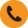 press@mr-group.ru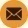 